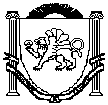 Республика КрымБелогорский районЗуйский сельский совет60 сессия 1-го созываРЕШЕНИЕ14 ноября 2018 года										№ 481О Порядке определения размера платы за оказание услуг, которые являются 	необходимыми и обязательными 	для предоставления муниципальных услуг администрацией Зуйского сельского поселения Белогорского района Республики Крым муниципальных услугВ целях реализации положений Федерального закона от 27 июля 2010 года № 210-ФЗ «Об организации предоставления государственных и муниципальных услуг» Зуйский сельский совет РЕШИЛ:1. Утвердить прилагаемый Порядок определения размера платы за оказание услуг, которые являются необходимыми и обязательными для предоставления администрацией Зуйского сельского поселения Белогорского района Республики Крым муниципальных услуг. 2. Настоящее Решение подлежит обнародованию на официальном Портале Правительства Республики Крым на странице муниципального образования Белогорский район (http:belogorskiy.rk.gov.ru) в разделе «Муниципальные образования района», подраздел «Зуйское сельское поселение», а также на информационном стенде Зуйского сельского совета, расположенного по адресу Республика Крым, Белогорский район, п.Зуя, ул.Шоссейная,64 3. Настоящее решение вступает в силу со дня его обнародования. Председатель Зуйского сельского совета – глава администрации Зуйского сельского поселения 				А.А.ЛахинПриложение  к решению 60 сессии Зуйского сельского совета от «14»  ноября 2018 года № 481Порядокопределения размера платы за оказание услуг, которые являютсянеобходимыми и обязательными для предоставления администрацией Зуйского сельского поселения Белогорского района Республики Крым муниципальных услугОбщие положения Настоящий Порядок определения размера платы за оказание услуг, которые являются необходимыми и обязательными для предоставления муниципальных услуг администрацией Зуйского сельского поселения Белогорского района Республики Крым (далее – Порядок), утверждается в целях сокращения расходов граждан и организаций, связанных с получением муниципальных услуг, и устанавливает правила определения администрацией Белогорского района Республики Крым, предоставляющей муниципальные услуги, расчета размера платы за оказание услуг, которые являются необходимыми и обязательными для предоставления муниципальных услуг (далее – необходимые и обязательные услуги), а также требования к утверждению размера платы за необходимые и обязательные услуги. В настоящем Порядке используются понятия в том же значении, что и в Федеральном законе № 210-ФЗ от 27.07.10 г. «Об организации предоставления государственных и муниципальных услуг». Требования раздела 2 и 3 настоящего Порядка распространяются на администрацию Зуйского сельского поселения Белогорского района Республики Крым и подведомственные ей муниципальные учреждения. Для иных хозяйствующих субъектов и органов государственной власти, государственных органов и организаций порядок определения размера платы за оказание необходимых и обязательных услуг определяется в соответствии с действующим законодательством, а также с порядком, действующим в указанных организациях. Требования к разработке и утверждению Методики определения расчета размера платы за оказание необходимых и обязательных услугАдминистрация Зуйского сельского поселения Белогорского района Республики Крым, предоставляющая муниципальную услугу, при обращении за которой требуется документ, являющийся результатом оказания необходимой и обязательной услуги, разрабатывает проект Методики определения расчета размера платы за оказание необходимых и обязательных услуг (далее - Методика), утверждаемой постановлением администрации Белогорского района Республики Крым, если иное не установлено действующим законодательством. Методика должна позволять определить все затраты, связанные с предоставлением необходимых и обязательных услуг. Методика должна содержать: - обоснование расчетно-нормативных затрат на оказание необходимых и обязательных услуг; -принципы формирования платы за оказание необходимых и обязательных услуг; - порядок пересмотра платы за оказание необходимых и обязательных услуг. 2.4. Администрация Зуйского сельского поселения Белогорского района Республики Крым, предоставляющая муниципальную услугу, в ходе разработки проекта Методики обеспечивает проведение его общественного обсуждения путем размещения в сети Интернет на официальном сайте Зуйского сельского поселения Белогорского района (далее –официальный сайт), а также информацию о сроке и порядке направления предложений по ее проекту. С даты размещения в сети Интернет на официальном сайте проект Методики должен быть доступен для всеобщего ознакомления и направления предложений. Срок для направления предложений не может быть менее 10 дней со дня размещения в сети Интернет на официальном сайте. 2.5. Администрация Зуйского сельского поселения Белогорского района Республики Крым, предоставляющая муниципальную услугу, учитывает результаты общественного обсуждения при доработке проекта Методики и размещает информацию об учете результатов общественного обсуждения в сети Интернет на официальном сайте, после чего утверждает Методику постановлением администрации Зуйского сельского поселения Белогорского района Республики Крым. Требования к утверждению размера платы за необходимые и обязательные услуги Администрация Зуйского сельского поселения Белогорского района Республики Крым, предоставляющая муниципальную услугу, устанавливает предельный размер платы, рассчитываемый на основании Методики, в отношении необходимых и обязательных услуг, оказываемых муниципальными учреждениями и предприятиями, находящимися в ведении местной администрации, предоставляющей муниципальную услугу (далее – организация, предоставляющая необходимые и обязательные услуги). Расчет и утверждение размера платы за необходимые и обязательные услуги производится организацией, предоставляющей необходимые и обязательные услуги, на основании Методики по согласованию с администрацией Зуйского сельского поселения Белогорского района Республики Крым, осуществляющий функции и полномочия учредителя. Размер платы за необходимые и обязательные услуги должен полностью покрывать все затраты организации, предоставляющей необходимые и обязательные услуги, связанные с предоставлением таких услуг. Размер платы за необходимые и обязательные услуги, предоставляемые организациями иных организационно-правовых форм, определяется на договорной основе в порядке, не противоречащем действующим нормативным правовым актам по вопросу государственного регулирования цен (тарифов). При расчете размера платы должны учитываться экономически обоснованные расходы только на осуществление данной конкретной услуги. Размер платы за необходимые и обязательные услуги пересматривается по мере необходимости, но не чаще одного раза в год. Основанием для пересмотра размера платы могут быть: 3.7.1. изменение стоимости используемых материальных ресурсов, условий оплаты труда, объема оказываемых услуг и других факторов; 3.7.2. изменение нормативных правовых актов. Результатом установления размера платы является ее отражение в административном регламенте по предоставлению муниципальной услуги. 